PythonでWordを操作Python-docxはPythonの環境でWord を操作できるライブラリの一つですインストール方法pip install python-docx抽出できるデータテキスト、テーブルのデータ、図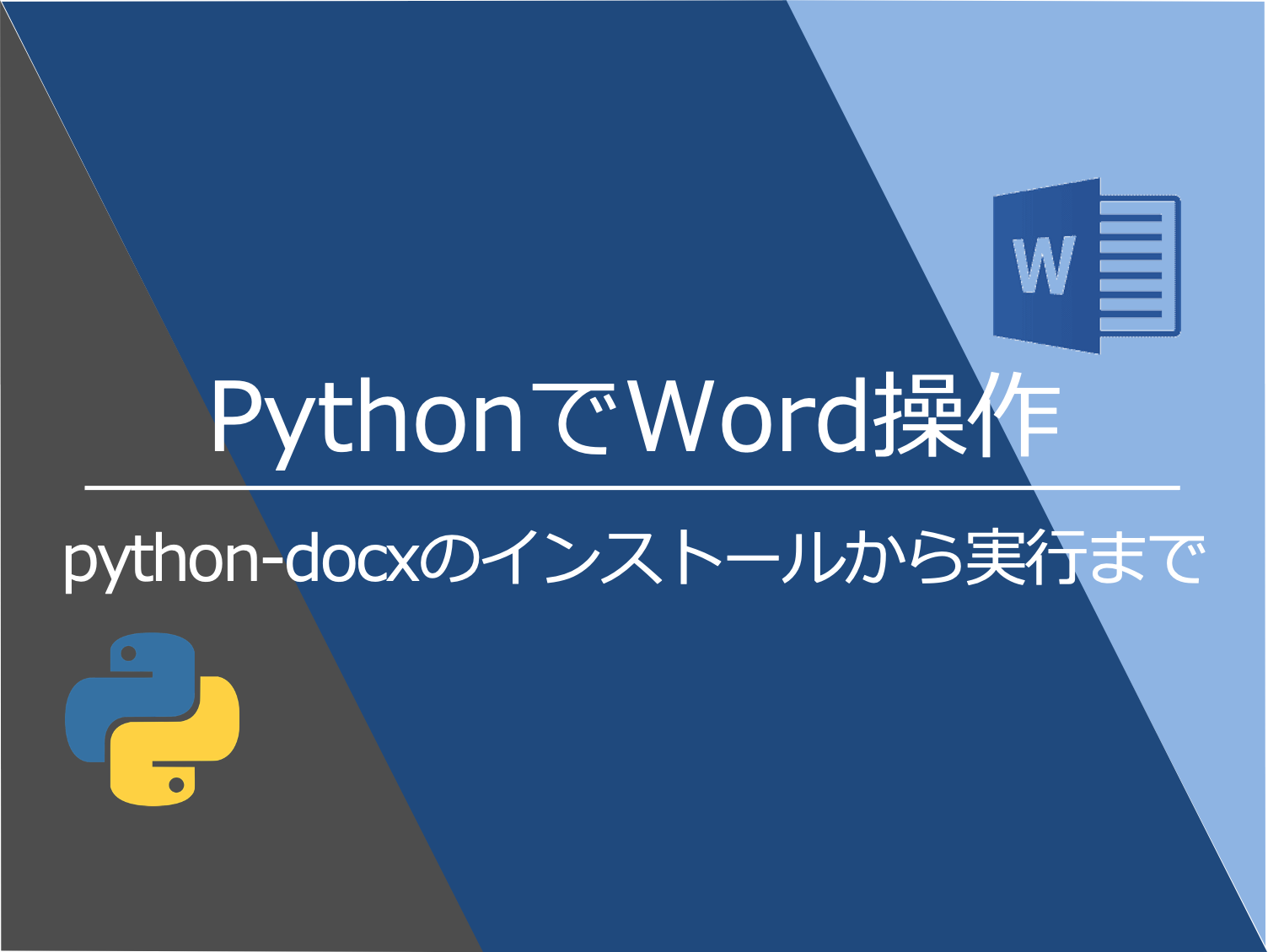 ID日付内容13/11●●●23/12◆◆◆33/13▲▲▲